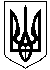 ГАЛИЦИНІВСЬКА  СІЛЬСЬКА РАДАВІТОВСЬКОГО  РАЙОНУ МИКОЛАЇВСЬКОЇ  ОБЛАСТІР І Ш Е Н Н ЯВід 29 січня 2021 року   №1                     V позачергова сесія VIII скликанняс. ГалициновеРозглянувши проектно-кошторисну документацію затвердженої стадії  “ Проект ” по об’єкту “ Капітальний ремонт Галицинівської ЗОШ І – ІІІ ступенів по вул. Миру,23, в селі Галицинове, Вітовського району Миколаївської області ”, керуючись статтею 26 Закону України “ Про місцеве самоврядування в Україні ”, сільська радаВИРІШИЛА:Затвердити проектно-кошторисну документацію затвердженої стадії                  “ Проект ” по об’єкту “ Капітальний ремонт Галицинівської ЗОШ І – ІІІ ступенів по вул. Миру,23, в селі Галицинове, Вітовського району Миколаївської області ”,  в загальній сумі 29314,979 тис. грн.                           ( двадцять дев’ять мільйонів триста чотирнадцять тисяч дев’ятсот сімдесят дев’ять гривень ).Контроль за виконанням цього рішення покласти на постійну комісію з питань фінансів, бюджету, планування соціально – економічного розвитку, інвестицій та житлово – комунального господарства.Сільський голова                                І.НАЗАРПро затвердження проектно - кошторисної документації затвердженої стадії “ Проект ” по об’єкту “ Капітальний ремонт Галицинівської ЗОШ І – ІІІ ступенів по вул. Миру,23, в селі Галицинове, Вітовського району Миколаївської області ”